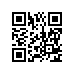 О направлении студентов образовательной программы «Прикладная физика» МИЭМ НИУ ВШЭ на преддипломную практикуПРИКАЗЫВАЮ:Направить студентов 1 курса магистратуры образовательной программы «Прикладная физика» направления подготовки 11.04.04. Электроника и наноэлектроника, на  преддипломную практику с 09.01.2018 г. по 25.03.2018 г. согласно списку (приложение).Назначить руководителей практики студентов 1 курса магистратуры «Прикладная физика» направления подготовки 11.04.04. Электроника и наноэлектроника МИЭМ НИУ ВШЭ согласно списку (приложение).Назначить Бограчева Даниила Александровича, доцента Департамента электронной инженерии МИЭМ НИУ ВШЭ, ответственным за организацию  практики студентов 1 курса магистратуры «Прикладная физика» направления подготовки 11.04.04. Электроника и наноэлектроника МИЭМ НИУ ВШЭ.Регистрационный номер: 2.15-02/2901-01Дата регистрации: 29.01.2018И.о. директора,научный руководитель МИЭМ НИУ ВШЭЕ.А. Крук